Absentee ballots will be publicly counted on election day starting at _________ a.m/p.m. at the following location(s): ____________________________________________________, as specified in 13-15-201, MCA, by the following method(s): [For each set of methods below, include only the method(s) applicable to the election, and omit methods that are not applicable][] hand counting[] counting by a voting system[] by an absentee ballot counting board appointed under 13-15-112, MCA[] by election judges appointed to count absentee ballots[] while the polls are open. Any person observing the procedures of the count is required to take the oath provided in 13-15-207(4), MCA.[] after the polls are closed.Updated May 19, 2020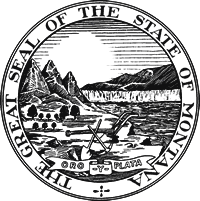 Notice of Method of Counting Absentee BallotsNot more than 10 days or less than 2 days before an election, the election administrator shall publish the method of counting absentee ballots. This notice can be combined with the Notice of Location of Polling Place and Accessibility Designations and/or the Notice of Voting System Exhibition, Diagrams and Voting Instructions. The election administrator shall indicate the method that will be used for counting absentee ballots and the place and time that the absentee ballots will be counted on election day. (If the absentee count will begin while the polls are open, the notice must inform the public that any person observing the procedures of the count must be sequestered with the board until the polls are closed and is required to take the oath provided in 13‑15‑207(4)). Notice may also be given as provided in 2-3-105 through 2-3-107. Notice to be published in newspaper of general circulation in countyNotice to be published in newspaper of general circulation in county